Work Completion CertificateDATE | PLACE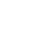 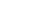 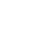 I hereby affirm, to the best of my knowledge and belief, based on inspections, observations, testing of the [PROJECT] and upon reports submitted by others, that this [Project Name] is substantially complete and operable. The [PROJECT] was completed in accordance with the department’s issued [DETAILS] permit.CONTRACTOR[Name] [Company Name][Street Address] [City, ST ZIP Code] Phone [phone] [email]PROJECT NAMEWrite project name here. Add further detailsPROJECT DESCRIPTIONThis space is provided to write project description.Project begin date: Substantial completion date: Physical completion date: Completion date:CERTIFY BYDATE: CERTIFY BY: